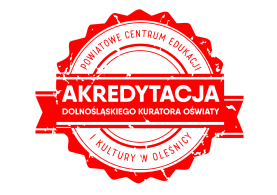 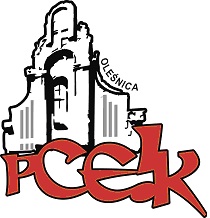 Z a p r a s z e n i eTemat czwartego spotkania:Diagnoza funkcjonalna w praktyceTermin:  21.05.2019 r. o godzinie: 16:00Adresaci: uczestnicy Sieci Współpracy i Samokształcenia ds. Uczniów ze Specjalnymi Potrzebami EdukacyjnymiCzas trwania:  2 godziny dydaktyczneKoordynator sieci:  dr Lidia SikoraCel ogólny:  Podsumowanie działań Sieci Współpracy i Samokształcenia ds. Uczniów ze Specjalnymi Potrzebami Edukacyjnymi w roku szkolnym 2018/2019Cele szczegółowe:  Uczestnik warsztatów:uzyska informacje dotyczące działań MEN w zakresie diagnozy funkcjonalnej uczniów,dokona ewaluacji działania sieci w roku szkolnym 2018/2019,wskaże propozycje problemów, które powinny być rozwiązywane w ramach działań sieci w roku szkolnym 2019/2020.Zagadnienia:  Rekomendacje MEN w zakresie edukacji włączającej.Wskazania  MEN dotyczące prowadzenia diagnozy funkcjonalnej uczniów. Dyskusja i ewaluacja działań sieci. Warunki udziału w spotkaniu:Członków sieci prosimy o potwierdzenie obecności na szkoleniu telefonicznie (tel.  071 314 01 72) do 17.05.2019 r.verteOdpłatność:ODPŁATNOŚĆ DLA CZŁONKÓW SIECISpotkanie organizacyjne i kolejne, w tym warsztatowe (prowadzone przez koordynatora lub eksperta zewnętrznego):nauczyciele z placówek oświatowych prowadzonych przez Miasta i Gminy, które podpisały                     z PCEiK porozumienie w sprawie finansowania doskonalenia zawodowego nauczycieli na 2019 rok   oraz z placówek prowadzonych przez Starostwo Powiatowe w Oleśnicy – bezpłatnie.nauczyciele z placówek oświatowych prowadzonych przez Miasta i Gminy, które nie podpisały                z PCEiK porozumienia w sprawie finansowania doskonalenia zawodowego nauczycieli na 2019 rok, nauczyciele z placówek niepublicznych  – 100 zł/jedno spotkanie.Wpłaty na konto bankowe Numer konta: 26 9584 0008 2001 0011 4736 0005Rezygnacja z udziału w formie doskonalenia musi nastąpić w formie pisemnej (np. e-mail), najpóźniej na 3 dni robocze przed rozpoczęciem szkolenia. Rezygnacja w terminie późniejszym wiąże się z koniecznością pokrycia kosztów organizacyjnych w wysokości 50%. Nieobecność na szkoleniu lub konferencji nie zwalnia z dokonania opłaty.